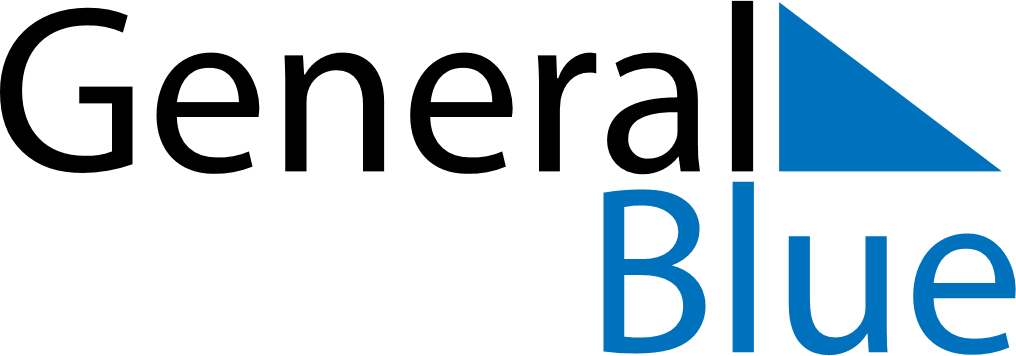 April 2026April 2026April 2026CroatiaCroatiaSundayMondayTuesdayWednesdayThursdayFridaySaturday1234567891011Easter SundayEaster Monday12131415161718Orthodox EasterOrthodox Easter Monday192021222324252627282930